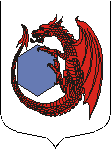 МУНИЦИПАЛЬНОЕ ОБРАЗОВАНИЕКУЗЬМОЛОВСКОЕ ГОРОДСКОЕ ПОСЕЛЕНИЕВСЕВОЛОЖСКОГО МУНИЦИПАЛЬНОГО РАЙОНАЛЕНИНГРАДСКОЙ ОБЛАСТИАДМИНИСТРАЦИЯП О С Т А Н О В Л Е Н И Е4 сентября 2023 года                                                                                                             № 453 г.п.  КузьмоловскийРуководствуясь Трудовым кодексом Российской Федерации, а также в соответствии с пунктом 7 статьи 38 Федерального закона от 28 марта 1998 года № 53-ФЗ «О воинской обязанности и военной службе», администрация муниципального образования Кузьмоловское городское поселение Всеволожского муниципального района Ленинградской области                                       п о с т а н о в л я е т:Утвердить Положение об особенностях обеспечения трудовых прав работников, призванных на военную службу по мобилизации или поступивших на военную службу по контракту либо заключивших контракт о добровольном содействии в выполнении задач, возложенных на Вооруженные Силы Российской Федерации, согласно Приложению.2. Опубликовать настоящее постановление в соответствии с Уставом муниципального образования Кузьмоловское городское поселение Всеволожского муниципального района Ленинградской области. 3. Настоящее постановление вступает в силу со дня его официального опубликования (обнародования).4. Направить настоящее постановление в орган исполнительной власти Ленинградской области, уполномоченный Правительством Ленинградской области на осуществление деятельности по организации и ведению регистра муниципальных нормативных правовых актов Ленинградской области, для внесения в федеральный регистр муниципальных нормативных правовых актов.5. Должностных лиц администрации ознакомить с настоящим постановлением под роспись в части касающейся.6. Контроль исполнения настоящего постановления оставляю за собой.Глава администрации                                                   			                          Д.В. КобзевПриложение к постановлению администрации поселения от 4.09.2023 № 453Положение об особенностях обеспечения трудовых прав работников, призванных на военную службу по мобилизации или поступивших на военную службу по контракту либо заключивших контракт о добровольном содействии в выполнении задач, возложенных на Вооруженные Силы Российской ФедерацииОбщие положения1.1.	Настоящее Положение разработано в соответствии с Трудовым кодексом Российской Федерации, пунктом 7 статьи 38 Федерального закона от 28 марта 1998 года № 53-ФЗ «О воинской обязанности и военной службе».1.2. Положение устанавливает обеспечения трудовых прав работников, порядок и условия выплаты материальной помощи работникам, призванным на военную службу по мобилизации или поступивших на военную службу по контракту либо заключившим контракт о добровольном содействии в выполнении задач, возложенных на Вооруженные Силы Российской Федерации.1.3. Работниками, призванными на военную службу по мобилизации в рамках настоящего положения, признаются:1) работник, который проходит военную службу в Вооруженных Силах РФ по контракту;2)  работник, пребывающий в запасе и заключивший контракт о прохождении военной службы в Вооруженных Силах РФ;3) работник, заключивший контракт о добровольном содействии в выполнении задач, возложенных на Вооруженные Силы РФ; 4) работник, привлеченный к обороне и выполнению отдельных задач сотрудников из Войск Национальной Гвардии России, воинских и специальных формирований, органов ФСБ, СВР России и др.Источники и размеры материальной помощи2.1. Материальная помощь производиться за счёт экономии фонда заработной платы, исчисленной нарастающим итогом с начала года.2.2. Решение о выплате такой материальной помощи и ее конкретном размере принимается главой администрации на основании заявления муниципального служащего и оформляется распоряжением администрации муниципального образования. 2.3. Размер материальной помощи определяется в зависимости от реальной потребности.Обеспечения трудовых прав работников, призванных на военную службу по мобилизации или поступивших на военную службу по контрактулибо заключивших контракт о добровольном содействии в выполнении задач,возложенных на Вооруженные Силы Российской Федерации3.1. Трудовые права граждан регулируются статьей 37 Конституции Российской Федерации, Трудовым кодексом Российской Федерации и другими нормами трудового законодательства. 3.2. За работником, призванным на военную службу по мобилизации или заключившим контракт о прохождении военной службы либо контракт о добровольном содействии в выполнении задач, возложенных на Вооруженные Силы Российской Федерации, на весь период прохождения указанной службы сохраняется прежнее место работы (должность).3.3. В случае призыва работника на военную службу по мобилизации или заключения им контракта в соответствии с пунктом 7 статьи 38 Федерального закона от 28 марта 1998 года № 53-ФЗ «О воинской обязанности и военной службе» либо контракта о добровольном содействии в выполнении задач, возложенных на Вооруженные Силы Российской Федерации, действие трудового договора, заключенного между работником и работодателем, приостанавливается на период прохождения работником военной службы или оказания им добровольного содействия в выполнении задач, возложенных на Вооруженные Силы Российской Федерации.3.4. Работодатель на основании заявления работника издает распоряжение (приказ) о приостановлении действия трудового договора. К заявлению работника прилагается копия повестки о призыве на военную службу по мобилизации или уведомление федерального органа исполнительной власти о заключении с работником контракта о прохождении военной службы в соответствии с пунктом 7 статьи 38 Федерального закона от 28 марта 1998 года № 53-ФЗ «О воинской обязанности и военной службе» либо контракта о добровольном содействии в выполнении задач, возложенных на Вооруженные Силы Российской Федерации. Указанное уведомление предоставляется федеральным органом исполнительной власти, с которым работник заключил соответствующий контракт.3.5. В период приостановления действия трудового договора стороны трудового договора приостанавливают осуществление прав и обязанностей, установленных трудовым законодательством и иными нормативными правовыми актами, содержащими нормы трудового права, локальными нормативными актами, а также прав и обязанностей, вытекающих из условий коллективного договора, соглашений, трудового договора, за исключением прав и обязанностей, установленных настоящей статьей.3.6. В период приостановления действия трудового договора за работником сохраняется место работы (должность). В этот период работодатель вправе заключить с другим работником срочный трудовой договор на время исполнения обязанностей отсутствующего работника по указанному месту работы (должности).3.7. Работодатель не позднее дня приостановления действия трудового договора обязан выплатить работнику заработную плату и причитающиеся ему выплаты в полном объеме за период работы, предшествующий приостановлению действия трудового договора.3.8. На период приостановления действия трудового договора в отношении работника сохраняются социально-трудовые гарантии, право на предоставление которых он получил до начала указанного периода (в том числе дополнительное страхование работника, негосударственное пенсионное обеспечение работника, улучшение социально-бытовых условий работника и членов его семьи).3.9. Работодатель в период приостановления действия трудового договора вправе выплачивать работнику материальную помощь.4. Социальные гарантии для семей мобилизованных4.1. При сокращении в организации, сотрудник, у которого есть дети в возрасте до 18 лет, будет иметь преимущества. 4.2. Работник у которого есть дети в возрасте до 18 лет не может быть уволен, если второго родителя призвали на военную службу по мобилизации или он проходит военную службу по контракту. 4.3. Второй родитель несовершеннолетнего ребенка мобилизованного сотрудника не может быть направлен в служебную командировку, привлечен к сверхурочным работам и работам в ночное время, в выходные и праздничные дни, без наличия их письменного согласия. 5. Трудовые гарантии при мобилизации 5.1. Период приостановления действия трудового договора засчитывается в трудовой стаж работника, а также в стаж работы по специальности (за исключением случаев досрочного назначения страховой пенсии по старости).5.2. Действие трудового договора возобновляется в день выхода работника на работу. Работник обязан предупредить работодателя о своем выходе на работу не позднее чем за три рабочих дня. 5.3. Работник в течение шести месяцев после возобновления действия трудового договора имеет право на предоставление ему ежегодного оплачиваемого отпуска в удобное для него время независимо от стажа работы у работодателя.5.4. Расторжение по инициативе работодателя трудового договора с работником в период приостановления действия трудового договора не допускается.6. Материальная помощь работнику 6.1. Работодатель вправе поддержать мобилизованного работника или членов его семьи и оказать единовременную материальную помощь.6.2. Материальная помощь в случае смерти работника выплачивается супругу (супруге), одному из родителей либо другому члену семьи.6.3. Выплата материальной помощи может производиться:а) по заявлению мобилизованного, которое пишется произвольно, с указанием обстоятельств (призыв на службу), которые являются причиной обращения сотрудника за материальной помощью. к заявлению прикладываются документы (копии), подтверждающие данные обстоятельства мобилизации работника, а именно копия повестки о призыве на военную службу по мобилизации или уведомление федерального органа исполнительной власти о заключении с работником контракта о прохождении военной службы в соответствии с пунктом 7 статьи 38 Федерального закона от 28 марта 1998 года № 53-ФЗ «О воинской обязанности и военной службе», либо контракта о добровольном содействии в выполнении задач, возложенных на Вооруженные Силы Российской Федерации.б) по инициативе работодателя (без заявления мобилизованного) на основании оформленного соответствующего распорядительного документа. 7. Дополнительные положения7.1. В случае, если работник не вышел на работу по истечении трех месяцев после окончания прохождения им военной службы по мобилизации или военной службы по контракту, заключенному в соответствии с пунктом 7 статьи 38 Федерального закона от 28 марта 1998 года  №  53-ФЗ «О воинской обязанности и военной службе», либо после окончания действия заключенного им контракта о добровольном содействии в выполнении задач, возложенных на Вооруженные Силы Российской Федерации, расторжение трудового договора с работником осуществляется по инициативе работодателя по основанию, предусмотренному пунктом 13.1 части первой статьи 81 Трудового кодекса Российской Федерации. 7.2. Лицо, с которым в период приостановления действия трудового договора расторгнут трудовой договор в связи с истечением срока его действия, в течение трех месяцев после окончания прохождения указанным лицом военной службы по мобилизации или военной службы по контракту, заключенному в соответствии с пунктом 7 статьи 38 Федерального закона от 28 марта 1998 года № 53-ФЗ «О воинской обязанности и военной службе», либо после окончания действия заключенного указанным лицом контракта о добровольном содействии в выполнении задач, возложенных на Вооруженные Силы Российской Федерации, имеет преимущественное право поступления на работу по ранее занимаемой, в случае отсутствия вакансии по такой должности на другую вакантную должность или работу, соответствующую квалификации работника, а при их отсутствии на вакантную нижестоящую должность или нижеоплачиваемую работу. При этом работа по соответствующей должности (соответствующая работа) не должна быть противопоказана указанному лицу по состоянию здоровья._____________________________________________Об утверждении положения об особенностях обеспечения трудовых прав работников, призванных на военную службу по мобилизации или поступивших на военную службу по контракту либо заключивших контракт о добровольном содействии в выполнении задач, возложенных на Вооруженные Силы Российской Федерации